台北和平基督長老教會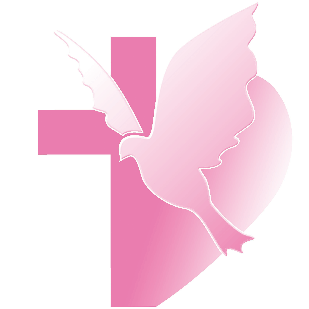 【跟隨基督，同行天路】陪靈會主日禮拜程序【講道大綱】第二堂-肢體在愛中彼此連結聖經：哥林多前書12:20-271.「連結」的重要性。2.一般世人的方法。3.真愛是彼此連結的力量。4.照著各體的功用，彼此相助。第三堂-心靈陪伴的靈修之路聖經：羅馬書8:35-39；腓立比4:12-131.檢視生命的連結。2.勇於看見自我形象的真面目。3.自我檢視→助人過程中釐清自己內在失落、衝突與性格瑕疵。4.與自己的破碎和好。5.在愛中不斷經驗內在醫治。6.尋找、建立健康有愛的支持團體。7.勇於發問與求助：找對人；問對問題。【金句】你們就是基督的身子，並且各自作肢體。(哥林多前書12:27)【默想和行動】1.和平教會是耶穌基督的身體，你認為那一部分比較健康？那一部分比較弱？2.與他人產生連結時，最令我擔心的是什麼？3.我認為自己可以在教會中扮演的角色有那些？【本週樂活讀經進度】【重要事工消息】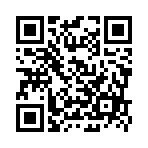 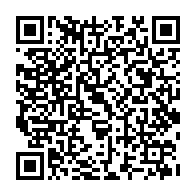 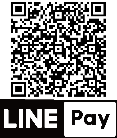 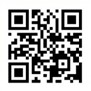 代表本主日有聚會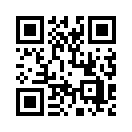 一、前言問我們在場的弟兄姊妹，你們有沒有過我這樣的經驗？還記得我剛和太太交往的時候，有種對話常常讓我不知怎麼回答，「我問你喔，你說你喜歡我，你喜歡我什麼﹖」不知這是只有我們男生才會被問到嗎﹖當我突然被這麼一問，往往會支支吾吾，不知怎麼回答。現在回想起來，那是在交往中雙方關係的再確認。如果是現在，結婚20多年之後再被太太問這樣的問題，應該會回答：「喔，你38啦」。但如果真的被問到，把握機會認真地來回答，也是開啟珍貴的對話。在我們信仰的旅途中，請大家回想什麼時候你曾跟上帝作關係的確認﹖在你決定是否要成為基督徒的時候？或是當你準備要洗禮上學道班的那段時間？的確會好好的想清楚。但是，當我們已經信主10年、30年、甚至50年之後呢﹖我們需要跟上帝關係的再確認嗎﹖你會怎樣回答這問題呢﹖約翰壹書最後這段經文，可以說是全書的總結，經文中老約翰連續寫了七次的知道--讓你們知道，我們知道，這段是他末了的話，關於福音中的三個重要確信，也讓我們一起跟著老約翰最後的提醒，走一趟對信仰中確信的自我檢視。 二、第一個確信—要知道自己有永生1.讓你們知道自己有永生(約壹5:13、約20:31)約壹5:13 我把這些話寫給你們信奉 神兒子之名的人，要讓你們知道自己有永生。這也呼應約翰福音中有一段很類似的話，記載在： 約翰福音20:31但記這些事要叫你們信耶穌是基督，是上帝的兒子，並且叫你們信了他，就可以因他的名得生命。約翰在福音書和書信的最後結論時，提醒每一個基督徒都可以知道，也應該知道自己有永生，這永遠的生命是透過上帝的兒子耶穌基督而來的。這是正面，有把握的確據。問大家，你是否有確信自己已經得救有永生﹖我們當中可能還有人已經接受耶穌得救了，卻同時懷疑自己是否已經得救。關於【已經得救的事實】和【體會自己已經得救的感覺】是兩件事情。從信仰的歷程來說，有時會重新釐清我們所相信的，這是必然經過的歷程。然而，要是長期懷疑得救的確據，將會阻礙靈性增長、剝奪了喜樂、扭曲我們的判斷，縱使這些並沒有改變我們得救的事實。2.你如何看待「永生」對你的意義﹖也問大家，你多常想起關於永生這個主題呢﹖請大家一起看一段屬靈前輩的話「我對未來充滿信心，因為我知道，總有一天，在另外一個世界，我將耳清目明，今生所有的遺憾，將榮耀地被完全填滿和補足。」請大家感受一下這段文字中對永生的盼望，寫下這段話的是誰﹖海倫凱勒，這是她對永生的深切期盼。關於永生，對我們大多數人來說，死後的永生離我們日常生活真有段距離。唯有當我們不得不面對死亡的時候，像是在參加告別式中面對親人的去世，往往這時才會想到永生，不是嗎﹖我們是否同意那位曾來中國宣教的戴德生牧師如此說：「我們花太多心思在可見的、會消失的事物上，反而疏忽了那不可見，永恆的事、物。」那為什麼老約翰首先要我們知道自己有永生﹖我想，不是因為他親人的死，而是他認識到耶穌的死和耶穌復活的意義的寶貴，老約翰所說的永生，是上帝透過耶穌的死，恢復我們和上帝的關係，而這樣的關係並不是從死後才開始，而是從現在就開始，並繼續延續到我們死亡之後的生命，那是永生。這樣的確信這會讓我們看待現在生活、看待世界的角度不一樣。我想在場的弟兄姊妹們，我們都是認真追求更好的生活，但我們也真需要想想，我們現在渴望想要擁有的，想要追求的，有一天很多都不得不要放下，因為都帶不走。但唯有上帝的關係將延續，這會如何影響我們看待現在的生活、時間分配和目標設定。三、第二個確信—要知道上帝會垂聽我們的禱告1.這個確信的前提是﹖接著，第二點確信，是要知道上帝會垂聽我們的禱告。在福音書中也曾記載耶穌如此的應許。老約翰說要確信上帝會垂聽我們的禱告，而前提是我們若照著上帝的旨意祈求。這是什麼意思﹖我們在禱告中祈求的，如果不僅是求自己想要的，而是尋求上帝在我們身上的心意，這樣的話，我們必然會經歷上帝垂聽我們的禱告。問大家，你有沒有刻意這樣試試看，在做各樣決定時透過禱告，尋求神的心意？有一句話是這樣說：「禱告的奇異和超自然的力量，不在於把上帝的旨意拉下到我們身上，而是把我們的意願提升到祂那裡。」在禱告中我們能否說：「為著主的緣故，和奉主的名，請賜給我這些﹖」我們若能誠實地在禱告中這樣說，我們的禱告必蒙應允。邀請大家試試看這樣禱告，這會讓我們越來越留意上帝對我們的心意，上帝也必垂聽我們的禱告，因為我們的禱告和祂的心意越來越接近。透過我們願意順服，我們和上帝的關係也會越來越親近。2.關於為人代求。同時，這樣的祈禱，將會引導著我們為弟兄姊妹來代求，因為這也是在上帝心意中很重要的一件事。在老約翰的書信中一再提到對弟兄姊妹的愛。換句話說，禱告代求是基督徒的一個重要的職責，也是我們有份經歷上帝信實的機會。3.關於罪的分類—至於死和不至於死的罪。在這裡，他提到關於罪的分類，這指的是什麼﹖他區分最有兩種，至於死和不至於死的罪。至於死的罪，這個「死」指的是什麼﹖有學者認為是指肉體的死，就是因為犯罪而導致死亡。像是使徒行傳中提到欺哄聖靈，亞拿尼亞、撒非喇這對夫妻，就因一個這樣的例子。也有學者認為指的是這書信中提到那些錯誤教導的人，以及一直頑固拒絕接受福音的信息，這些未來將與上帝永遠分離。當我在看這段經文時，雖然有兩種的分類，但這兩種區分其實最後的判斷是上帝，我們在當下不能確定，我們能掌握的，就是心中有感動的時候，就馬上為人代求，最後留待上帝判斷。讓我們為著我們的親人、我們所關心的人來代求，這些都是因著愛而來的代求，求主垂聽。四、第三個確信—要知道上帝必保守我們在世上的生活1.關於戰勝罪惡。老約翰在書信中多次提到勝過這世界、勝過罪惡，或許我們在讀的時候，是否跟我一樣會感覺到跟我們個人生命經驗，那種仍然會犯罪的實況有落差。老約翰在這裡提到的不犯罪，在現代中文譯本中翻譯「上帝保守讓我們不習慣犯罪」，雖然上帝的兒女在信主後也仍會犯罪，但在正常的情況下我們是會拒絕邪惡的。老約翰要我們知道，掌管世界的邪惡者是無法加害我們，無法控告我們、無法控制我們，因為我們是屬於上帝的，雖然他們可以試探我們，干擾我們，但卻無法將我們抓住。我們雖然仍會受到攻擊，卻不致有致命的傷害。要知道，上帝必保守我們在世上的生活。 2.因著耶穌，讓我們能更認識真神，也是永生。(約壹5:20、1:1-2)同時，老約翰也說，因為上帝的兒子已經來到，賜下悟性讓我們能認識真神，這是真神，也是永生。請注意，他又回到第一項永生的確據，與這卷書一開始約壹1:1-2所寫的相呼應：我們寫這封信向你們陳述那從起初就存在的生命之道。這生命之道，我們聽見了，親眼看見了；是的，我們已經看見，而且親手摸過。 2 這生命出現的時候，我們見到了；因此，我們向你們見證，並傳揚那原來與天父同在、而且已經向我們顯現了的永恆生命。這也呼應約翰福音17:3認識你－獨一的真神，並且認識你所差來的耶穌基督，這就是永生。五、末了的話1.對於這三個確信，經你自我檢視後，你都確認了嗎﹖各位弟兄姊妹，你相信耶穌作你的救主和生命的主嗎﹖你確信自己有永生，你確信上帝會垂聽你的禱告，你確信上帝會保守你世上的生活。你有都再次確認了嗎﹖2.主耶穌也曾對彼得做過類似的確認。在準備這次信息時，我也想到復活的主耶穌曾在加利利的海邊，顯現給門徒們看，那一次也可說是耶穌特別跟他的學生彼得做確認，透過對話耶穌連續三次問他：「彼得，你愛我嗎﹖」彼得被主耶穌的問話來堅固，同時也被賦予使命。我想對彼得來說，那天早上是一次奇妙的再確認、再更新，也是再出發。縱使彼得跟隨耶穌這麼久了，他都還需要，我想我們也都需要信仰的再確認。3.以「每一日」的詩歌作為我們每天清晨的祈禱。最後，我想跟大家分享一首老的短歌「每一日」，那是我高中參加學校團契時學的。歌詞是這樣：每一日我主，我懇求三件事更深刻認識你，更虔誠敬愛你，更緊緊地跟隨你，每一日。這首歌原文的英文歌詞也押韻，也很美容易記。Day by Day, Dear LORD of  YOU three things I pray,To see YOU more clearly,To love YOU more dearly, To follow YOU more nearly, Day by Day.各位，這可以是一個每天早晨的祈禱，唱這首短歌向主懇求三件--更深刻認識你，更虔誠敬愛你，更緊緊地跟隨你，每一日。各位，如果每天都從這樣的祈禱來開始，這真的很美，不是嗎﹖關於懇求三件事，也讓我們聯想到在阿里巴巴與四十大盜的故事中，有提到可以向阿拉丁神燈祈求的三個願望。如果從這裡進一步去引申，這個世界要我們去追求的，會比較像像阿拉丁神燈祈求的願望實現，像是一夕之間變換成王子身分、獲得財富、贏得公主美人歸。問大家，同樣是三個願望，三個祈求，你會許下怎樣的願望呢﹖讓好好的過每一天，每一天都認真生活，為未來的夢想前進，那些目標並沒有不好，上帝也樂意將這些賞賜給我們。然而，也讓我們用永生的眼光看這一生，將福音中的三個重要確信，將現在的生活，未來的生命，以及透過禱告走入上帝的心意當中。敬畏神，建立與上帝更親近的關係，將從現在延續到永遠的生命中。在與人關係中，修復和周圍重要人物間的關係，並常常把握機會和人分享福音的好消息，常常為人祈禱。這樣做，將為我們自己，也為這個世界留下一些美好的經驗和成就，那是享受上帝所給我的每一天，發揮上帝給我的恩賜，不只為了成就自己，更成為別人的祝福。以至於當每天晚上要睡覺前，能夠滿心感謝的禱告說：「謝謝上帝所賞賜和帶領，我沒有白白讓時間和機會溜走，主耶穌晚安。」【默想和行動】1.今天信息中提到哪三個確信﹖經由你的自我檢視後，你確認了嗎﹖2.請試著設想，以你目前生活的日常，過個最有永恆價值生活的一天，那會是怎樣的一天﹖有什麼是需要加入的元素，有什麼是需要捨棄和改變的？【金句】但記載這些事是要使你們信耶穌是基督，是  神的兒子，並且使你們信他，好因着他的名得生命。(約翰福音20:31)第二堂禮拜講道：王榮義牧師司 琴：司 琴：司 琴：司 琴：顏良家姊妹顏良家姊妹司會：趙國光長老領 詩：領 詩：領 詩：領 詩：許哲誠弟兄許哲誠弟兄同心歌頌預備心敬拜上帝預備心敬拜上帝預備心敬拜上帝預備心敬拜上帝預備心敬拜上帝會眾會眾會眾序樂安靜等候神安靜等候神安靜等候神安靜等候神安靜等候神司琴司琴司琴宣召司會司會司會聖詩(台) 新聖詩 第303首「主，我要謳咾你」(台) 新聖詩 第303首「主，我要謳咾你」(台) 新聖詩 第303首「主，我要謳咾你」(台) 新聖詩 第303首「主，我要謳咾你」(台) 新聖詩 第303首「主，我要謳咾你」會眾會眾會眾信仰告白台灣基督長老教會信仰告白台灣基督長老教會信仰告白台灣基督長老教會信仰告白台灣基督長老教會信仰告白台灣基督長老教會信仰告白會眾會眾會眾祈禱司會司會司會啟應新聖詩 啟應文61以弗所2新聖詩 啟應文61以弗所2新聖詩 啟應文61以弗所2新聖詩 啟應文61以弗所2新聖詩 啟應文61以弗所2會眾會眾會眾獻詩Agnus Dei 羔羊頌Agnus Dei 羔羊頌Agnus Dei 羔羊頌Agnus Dei 羔羊頌Agnus Dei 羔羊頌希幔詩班希幔詩班希幔詩班聖經哥林多前書12:20-27哥林多前書12:20-27哥林多前書12:20-27哥林多前書12:20-27哥林多前書12:20-27司會司會司會講道肢體在愛中彼此連結肢體在愛中彼此連結肢體在愛中彼此連結肢體在愛中彼此連結肢體在愛中彼此連結王榮義牧師王榮義牧師王榮義牧師回應詩(台) 新聖詩 第481首「咱對基督的恩典得著合一」(台) 新聖詩 第481首「咱對基督的恩典得著合一」(台) 新聖詩 第481首「咱對基督的恩典得著合一」(台) 新聖詩 第481首「咱對基督的恩典得著合一」(台) 新聖詩 第481首「咱對基督的恩典得著合一」會眾會眾會眾奉獻新聖詩 第382首 第1、5節新聖詩 第382首 第1、5節新聖詩 第382首 第1、5節新聖詩 第382首 第1、5節新聖詩 第382首 第1、5節會眾會眾會眾報告交誼 司會司會司會祝福差遣(台) 新聖詩 第401首「願全能主上帝」(台) 新聖詩 第401首「願全能主上帝」(台) 新聖詩 第401首「願全能主上帝」(台) 新聖詩 第401首「願全能主上帝」(台) 新聖詩 第401首「願全能主上帝」會眾會眾會眾祝禱王榮義牧師王榮義牧師王榮義牧師阿們頌會眾會眾會眾尾頌到佇主的恩典裡Go In The Grace Of The LORD到佇主的恩典裡Go In The Grace Of The LORD到佇主的恩典裡Go In The Grace Of The LORD到佇主的恩典裡Go In The Grace Of The LORD希幔詩班希幔詩班希幔詩班第三堂禮拜講 道：王榮義牧師講 道：王榮義牧師講 道：王榮義牧師司 琴：陳新慈姊妹司 琴：陳新慈姊妹司 琴：陳新慈姊妹司 琴：陳新慈姊妹司 琴：陳新慈姊妹司 會：林瑜琳長老司 會：林瑜琳長老司 會：林瑜琳長老領 詩：郭昕妮姊妹領 詩：郭昕妮姊妹領 詩：郭昕妮姊妹領 詩：郭昕妮姊妹領 詩：郭昕妮姊妹敬拜讚美會眾會眾會眾信仰告白台灣基督長老教會信仰告白台灣基督長老教會信仰告白台灣基督長老教會信仰告白台灣基督長老教會信仰告白台灣基督長老教會信仰告白會眾會眾會眾消息報告司會司會司會歡迎禮司會司會司會守望禱告司會司會司會奉獻委身新聖詩 第382首 第1、5節新聖詩 第382首 第1、5節新聖詩 第382首 第1、5節新聖詩 第382首 第1、5節新聖詩 第382首 第1、5節會眾會眾會眾聖經羅馬書8:35-39；腓立比4:12-13羅馬書8:35-39；腓立比4:12-13羅馬書8:35-39；腓立比4:12-13羅馬書8:35-39；腓立比4:12-13羅馬書8:35-39；腓立比4:12-13司會司會司會證道信息心靈陪伴的靈修之路心靈陪伴的靈修之路心靈陪伴的靈修之路心靈陪伴的靈修之路心靈陪伴的靈修之路王榮義牧師王榮義牧師王榮義牧師回應詩歌新聖詩 第178首「求主用祢的靈充滿我的心」新聖詩 第178首「求主用祢的靈充滿我的心」新聖詩 第178首「求主用祢的靈充滿我的心」新聖詩 第178首「求主用祢的靈充滿我的心」新聖詩 第178首「求主用祢的靈充滿我的心」會眾會眾會眾祝禱王榮義牧師王榮義牧師王榮義牧師阿們頌會眾會眾會眾日期3/20(一)3/21(二)3/22(三)3/23(四)3/24(五)進度馬太福音9馬太福音10馬太福音11馬太福音12馬太福音13禮拜類  別類  別時  間場  地場  地上週人數上週人數禮拜第一堂禮拜第一堂禮拜主日  8：30五樓禮拜堂     五樓禮拜堂     51331禮拜第二堂禮拜第二堂禮拜主日 10：00三、四樓禮拜堂 三、四樓禮拜堂 237331禮拜第三堂禮拜第三堂禮拜主日 11：30五樓禮拜堂     五樓禮拜堂     43331禱告會類別類別時間本週本週上週/次下次聚會日期禱告會類別類別時間場地內容 / 主理人數下次聚會日期禱告會第一堂會前禱告第一堂會前禱告主日  8：20五樓禮拜堂教牧團隊43/26禱告會第二堂會前禱告第二堂會前禱告主日  9：50三樓禮拜堂教牧團隊83/26禱告會第三堂會前禱告第三堂會前禱告主日 11：00五樓禮拜堂敬拜團43/26禱告會禱告會禱告會週四 19：301F01陳光勝牧師153/23禱告會早禱會早禱會週五  8：402F02 陳群鈺姊妹43/24團契聚會松年團契松年團契主日  8：401F01鄭維新長老133/26團契聚會成人團契成人團契主日  9：00三樓禮拜堂獻詩練習353/26團契聚會成人團契成人團契主日 11：302F02練詩353/26團契聚會婦女團契婦女團契週二10：001F01電影欣賞373/21團契聚會方舟團契方舟團契主日13：307F03曾煥雯長老143/26團契聚會青年團契青年團契週六19：001F01專講183/25團契聚會少年團契少年團契週六19：00B2禮拜堂信仰活動203/25小組聚會腓立比小組主日每月第1、3主日11:306F02陳詞章小組長34/02小組聚會腓立比小組主日每月第3主日11:306F01謝敏圓長老94/16小組聚會喜樂小組主日每主日10:006F05劉永文弟兄213/26小組聚會活水小組主日每月第2主日12 :307F05吳雅莉牧師84/09小組聚會大數小組主日每月第1、3主日11:307F06許素菲小組長54/02小組聚會橄欖小組主日每月第2主日12:006F01卓璇慧執事44/09小組聚會依一小家主日每月第2、4主日11:30B101蔡雅如姊妹133/26小組聚會畢契小家主日每主日下午14:006F04洪婕寧姐妹103/26小組聚會新婚迦拿小組主日每月第3主日13:107F03邱淑貞牧師4/16小組聚會宗翰小組主日每主日晚上9:00線上聚會蔡宗翰弟兄3/26小組聚會甘泉小組週二每週二10:006F03讀書：神是改變人的153/21小組聚會新苗小組週二每週二19:00線上聚會陳群鈺小組長3/21小組聚會路加小組週二每月第3週二19:307F06周德盈小組長93/21小組聚會長輩小組三每週三 9:451F長輩分享、銀髮健康操593/22小組聚會安得烈小組10B週四每月第1、3週四19:006F02詹穎雯執事4/06小組聚會安得烈小組10C週四每月第1、3週四19:006F02周幸華姊妹4/06小組聚會K.B小組週五每週五10:001F陳群鈺小組長193/24小組聚會K.B II小組週五每週五10:002F02陳秀惠長老43/24小組聚會安得烈小組10A週五每月第1週五19:30線上聚會溫秋菊、鄭麗珠小組長74/07小組聚會葡萄樹小組六每月第4週六15:006F03黃瑞榮長老3/25查經班以斯拉查經班以斯拉查經班每月第二主日8:45-9:506F03高正吉長老394/09查經班生命建造查經班聖經共讀撒母耳記生命建造查經班聖經共讀撒母耳記每月一次 週六10:00五樓禮拜堂莊信德牧師 實體31/線上33共64人 莊信德牧師 實體31/線上33共64人 4/08詩班樂團撒母耳樂團撒母耳樂團主日12：00B2禮拜堂張中興團長333/26詩班樂團希幔詩班希幔詩班週二20：002F02范恩惠傳道183/21詩班樂團青契敬拜團青契敬拜團週六15：30B1禮拜堂邵祥恩弟兄-詩班樂團和平敬拜團和平敬拜團週六14：00B102楊承恩弟兄5/13社區和平關懷站和平關懷站週二~週五 10:00-16:001F01-02粉彩/30桌遊/22健身/42樂活183/34粉彩/30桌遊/22健身/42樂活183/343/21社區繪畫小組繪畫小組週三  9：406F04-05張素椿老師83/22社區編織班編織班週三 10：00-12：006F01張雅琇長老63/22社區日文學習小組日文學習小組週三 18：002F02乾美穗子姊妹-社區姊妹成長讀書會姊妹成長讀書會週五  9：30-11：306F01沈月蓮長老73/24社區插花班插花班週五 19：001F01李玉華老師153/24全新樂活讀經計劃2023年3月20日至3月24日全新樂活讀經計劃2023年3月20日至3月24日全新樂活讀經計劃2023年3月20日至3月24日日期經文默想題目3/20(一)馬太福音91.耶穌因著天父的愛，接近那些不被社會接納的人，像是稅吏、癱瘓的人，甚至是壞人，耶穌的行動給我們甚麼啟發？2.請從本章經文中，挑選出一段印象最深的記載，試問自己為何挑選這一段經文？又這段經文要我怎樣回應和應用？3/21(二)馬太福音101.當我們為了基督的緣故，受到一些壓力，有沒有感覺到上帝比自己所面對的還大？請覺察自己的害怕是甚麼？2.在這章中有沒有那段經文讓你覺得不安？請細細咀嚼和默想，又哪段經文可以成為我們信仰的應許呢？3/22(三)馬太福音111.施洗約翰在監獄裡，派門徒去問耶穌，他為什麼這麼做？2.耶穌對於「凡勞苦單重擔的人」應許他們能在主那裡得著安息。請你試著用你的話，說說看這樣的安息是怎樣的一回事呢？3/23(四)馬太福音121.法利賽人和文士對耶穌所行神蹟和言論的反應，他們的信念和眼光竟成為認識耶穌的阻礙，你我可能在哪也有類似的問題？2.在12:8耶穌說「因為人子是安息日的主」，從經文的前後敘述中，你認為耶穌要表達的安息是什麼呢？3/24(五)馬太福音131.本章共有幾個比喻？透過這幾個關於天國的比喻，請你用自己的話歸納一下所領受到的，耶穌所要表達的天國，其特性是什麼？ 2.覺得自己今年以來的靈命狀況是否逐漸成長？有甚麼因素正在影響自己的靈性成長嗎？